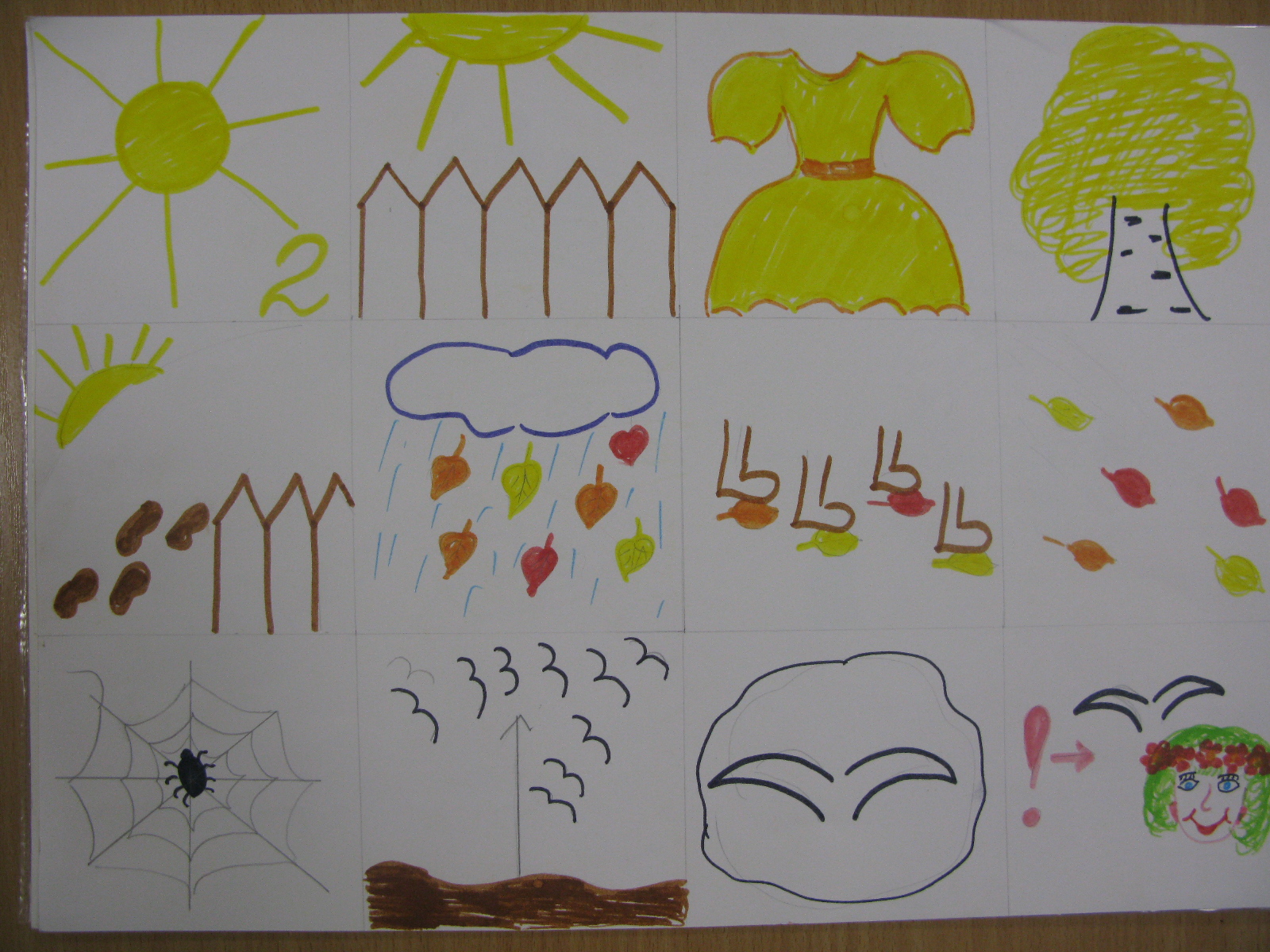 Стало вдруг светлее вдвоеДвор как в солнечных лучах.Это платье золотоеу березки на плечах.Утром мы во двор идемЛистья сыплются дождем.Под ногами шелестятИ летят,летят,летят.Пролетают паутинкиС паучками в серединке.И высоко от земли пролетели журавли.Всё летит- должно быть этоУлетает наше лето.(старший возраст)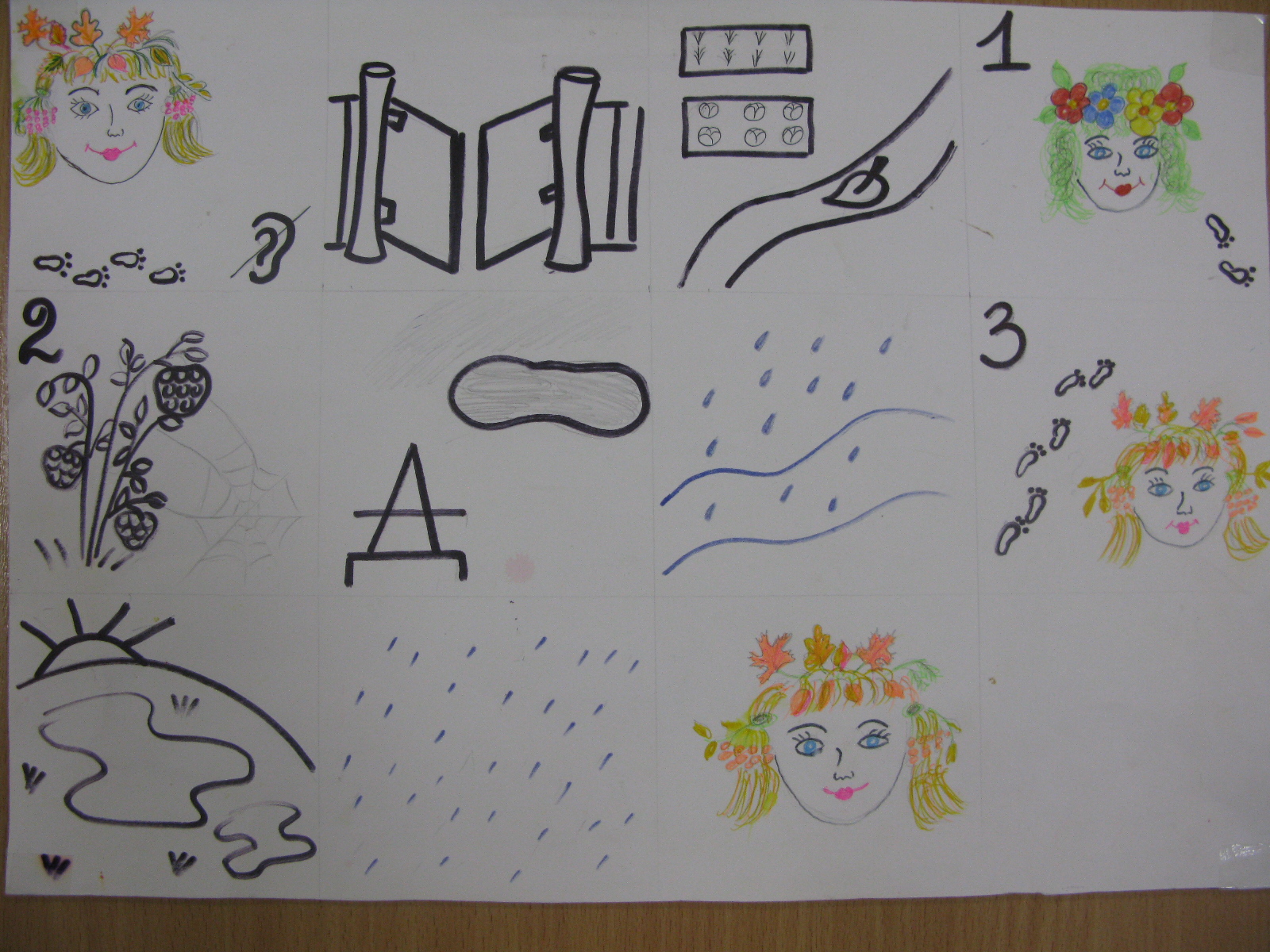 Осень подойдет неслышноТихо встанет у ворот.В огороде листик вишни на дорожку упадет.Это первая примета-что от нас уходит лето.А вторая куст малины в нитях белой паутины.Чуть короче станет день,потемнеют облака,Словно их накроет тень,Станет пасмурной река.Третья верная примета: осень бродит близко где-тоРанним утром на поляны лягут белые туманы.А потом уж жди не жди,моросящие дожди.Пеленой затянет просинь. Значит наступила Осень.(подготовительная группа)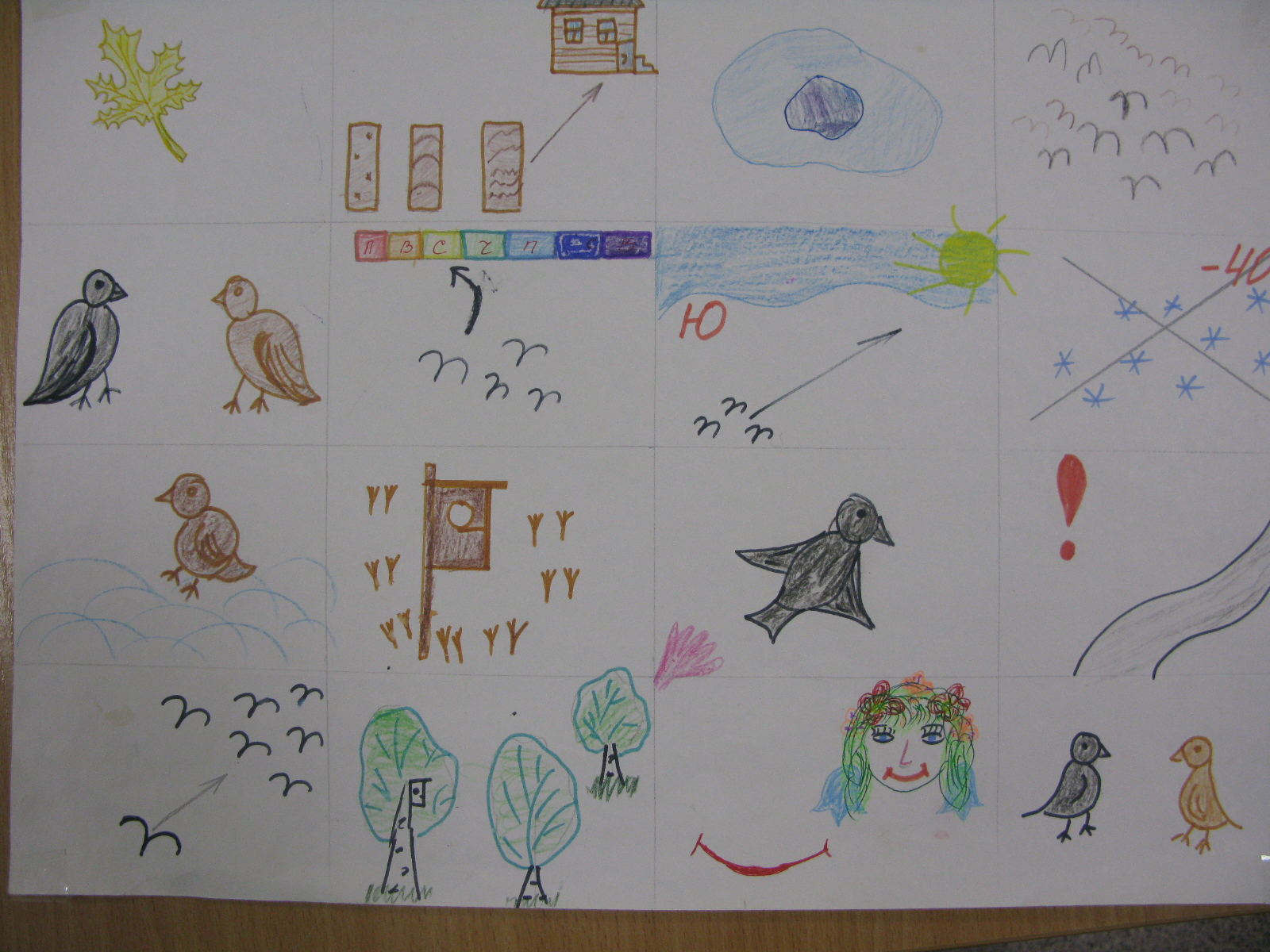 Листья кленов облетелиОгороды опустели.В балках лужи разлилисьПтицы в стаи собрались.Говорит скворец соседуУлетаем в эту среду.Далеко на юг летимЗамерзать тут не хотим.Ты воробушек зимойБереги скворечник мой.Что же скворушка летиОсторожен будь в пути.От друзей не отставайКрай родной не  забывай.Буду рад коль снова летомБудешь ты моим соседом.